РЕЗЮМЕ ВЫПУСКНИКА ИНЖЕНЕРНО-ЭКОНОМИЧЕСКОГО ФАКУЛЬТЕТАІ. Общие сведения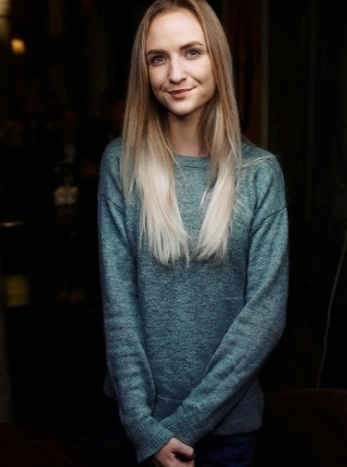 *По желанию выпускника, для открытого представления в сети интернет.ІІ. Результаты обученияІІІ. СамопрезентацияФамилия, имя, отчество   Кравченя Диана АнатольевнаДата рождения/гражданство04.07.1998/РБФакультетИнженерно-экономическийСпециальностьМенеджмент (международный)Семейное положениеЗамужемМесто жительства (указать область, район, населенный пункт)г. Минск, Минская областьE-mailyarosh983@mail.ruСоциальные сети (ID)*www.facebook.com/diana.yarosh.9Viber+375 29 802-90-63Моб. телефон+375 29 802-90-63Основные дисциплины по специальности, изучаемые в БГТУДисциплины курсового проектирования1. Управление организацией, управление персоналом2. Экономика 3. Внешнеэкономическая деятельность4. Международный, инновационный менеджмент5. Бизнес-планирование...Макроэкономика Экономика организации Бизнес-планированиеВнешнеэкономическая деятельностьИнвестиционное проектированиеОсновные технологии лесного комплексаМеждународный экологический менеджментИнновационный менеджментФинансы и финансовый менеджментСредний балл по дисциплинам специальности4Места прохождения практикиГЛХУ «Барановичский лесхоз», ЗАО «Атлант», ГК «Алютех», ОАО «Минскпроектмебель», ООО «Техполимер Групп».Владение иностранными языками (указать язык); наличие международных сертификатов: ТОЕFL, FСЕ/САЕ/СРЕ, ВЕС и т.д.Английский язык (А2)Польский язык (А2)
Испанский язык (А1)Дополнительное образование (курсы, семинары и др.)Компетенции по использованию современных программных продуктовMS Office/Word/Exсel/PowerPoint/Access(хороший уровень пользователя)Mathcad, Visual Basic, создание HTML–документов(сайтов)Научно-исследовательская работа (участие в проектах, конкурсах, конференциях, публикации и др.)Стажировки/Опыт работыЖизненные планы, хобби и планируемая сфера деятельностиУсовершенствование знаний и навыков, полученных в университете. Желание развиваться в сфере ВЭД, маркетингаЛичные качестваСтрессоустойчивость, коммуникабельность, активность, ответственность, доброжелательностьЖелаемое место работы (область/город/предприятие)г. Минск